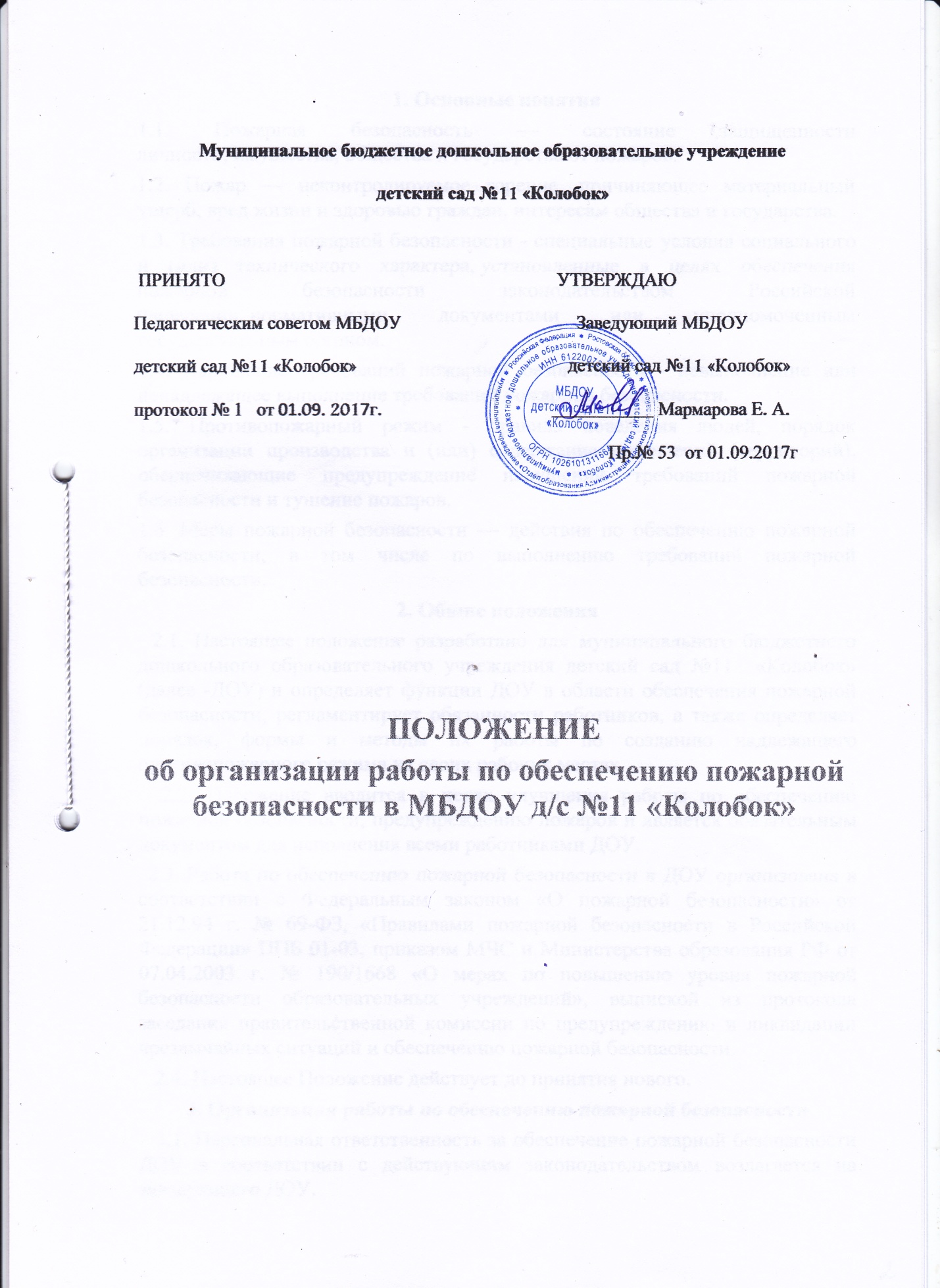 1. Основные понятия1.1. Пожарная безопасность — состояние защищенности личности, имущества, общества и государства от пожаров.1.2. Пожар — неконтролируемое горение, причиняющее материальный ущерб, вред жизни и здоровью граждан, интересам общества и государства.1.3. Требования пожарной безопасности - специальные условия социального и (или) технического характера, установленные в целях обеспечения пожарной безопасности законодательством Российской Федерации, нормативными документами или уполномоченным государственным органом.1.4. Нарушение требований пожарной безопасности - невыполнение или ненадлежащее выполнение требований пожарной безопасности.1.5. Противопожарный режим - правила поведения людей, порядок организации производства и (или) содержание помещений (территорий), обеспечивающие предупреждение нарушений требований пожарной безопасности и тушение пожаров.1.6. Меры пожарной безопасности — действия по обеспечению пожарной безопасности, в том числе по выполнению требований пожарной безопасности.2. Общие положения2.1. Настоящее положение разработано для муниципального бюджетного дошкольного образовательного учреждения детский сад №11  «Колобок» (далее -ДОУ) и определяет функции ДОУ в области обеспечения пожарной безопасности, регламентирует обязанности работников, а также определяет порядок, формы и методы их работы по созданию надлежащего противопожарного режима на своих рабочих местах.   2.2. Положение вводится в целях улучшения работы по обеспечению пожарной безопасности, предупреждению пожаров и является обязательным документом для исполнения всеми работниками ДОУ.2.3. Работа по обеспечению пожарной безопасности в ДОУ организована в соответствии с Федеральным законом «О пожарной безопасности» от 21.12.94 г. № 69-ФЗ, «Правилами пожарной безопасности в Российской Федерации» ППБ 01-03, приказом МЧС и Министерства образования РФ от 07.04.2003 г. № 190/1668 «О мерах по повышению уровня пожарной безопасности образовательных учреждений», выпиской из протокола заседания правительственной комиссии по предупреждению и ликвидации чрезвычайных ситуаций и обеспечению пожарной безопасности.   2.4. Настоящее Положение действует до принятия нового.3. Организация работы по обеспечению пожарной безопасности   3.1. Персональная ответственность за обеспечение пожарной безопасности ДОУ в соответствии с действующим законодательством возлагается на заведующего ДОУ.   3.2. Заведующий ДОУ обязан:   - разрабатывать и осуществлять меры по обеспечению пожарной безопасности ДОУ;              - выполнять предписания, постановления и иные законные требования               должностных лиц Государственной противопожарной службы;   - обеспечить соблюдение требований пожарной безопасности на всех объектах ДОУ;   - проводить противопожарную пропаганду, а также обучать работников мерам пожарной безопасности;   - включать в соглашение по охране труда вопросы пожарной безопасности; - содержать в исправном состоянии системы и средства противопожарной защиты, включая первичные средства тушения пожаров, не допускать их использования не по назначению;   - создать в ДОУ добровольную пожарную дружину, содействовать ее деятельности;- оказывать содействие пожарной охране при тушении пожаров,   - установлении причин и условий их возникновения, а также при выявлении лиц, виновных в нарушении требований пожарной безопасности и возникновении пожара;   -   обеспечить   доступ   должностным   лицам   Государственной противопожарной службы при осуществлении ими служебных обязанностей на территорию, в здания, сооружения и иные объекты ДОУ- предоставлять по требованию должностных лиц Государственной противопожарной службы сведения и документы о состоянии пожарной безопасности в учреждении, а также о происшедших пожарах;- включить в функциональные обязанности работников вопросы пожарной безопасности, исходя из возложенных на них служебных задач;- незамедлительно сообщать в Государственную противопожарную службу о возникших пожарах, неисправностях имеющихся систем и средств противопожарной защиты.3.3. Ответственность за организацию и проведение всей работы по обеспечению пожарной безопасности, за эксплуатацию и исправное техническое состояние электроустановок, всех систем и средств противопожарной защиты в ДОУ несет заведующий хозяйством ДОУ.3.4. На заведующего хозяйством ДОУ возлагается: - осуществление контроля за соблюдением установленного противопожарного режима, выполнением инструкций, норм, правил, проведением мероприятий по обеспечению пожарной безопасности;- проведение анализа состояния пожарно-профилактической работы и разработка мер по ее улучшению;- проведение работы по обеспечению пожарной безопасности и мероприятий по предупреждению пожаров в ДОУ;- проведение совместных проверок состояния первичных средств тушения пожара (огнетушителей), установок пожарной сигнализации, систем оповещения о пожаре и управления эвакуацией;- проведение вводного инструктажа принимаемых на работу и обучение дежурного персонала, членов боевых расчетов добровольной пожарной дружины действиям в случае пожара и эвакуации людей, руководство работойдпд;- оказание ответственным лицам методической помощи в разработке инструкции по пожарной безопасности, проведении первичного, повторного, внепланового инструктажей на рабочем месте;-обеспечение выполнения предписаний, постановлений и других законных требований должностных лиц Государственной противопожарной службы;- разработка планов, приказов по обеспечению пожарной безопасности и осуществлению контроля за их исполнением;- выявление причин и обстоятельств нарушений требований пожарной безопасности, принятие мер по их предупреждению;- проведение регулярных проверок и содержание в исправном состоянии:   а)электрооборудования;     б) системы автоматической пожарной сигнализации и средств связи;   в) систем противодымной защиты (двери в коридорах, проходах, лестничных клетках, тамбурах) и индивидуальных средств защиты органов дыхания;   г) систем оповещения о пожаре и управления эвакуацией (звуковые сигналы, трансляция речевой информации, указатели световой и табличной индикации «Выход», громкоговорители, планы эвакуации, электрические фонари, двери эвакуационных выходов);д) первичных средств пожаротушения (огнетушители).3.5. Ответственный за пожарную безопасность ДОУ имеет право:- проверять состояние пожарной безопасности во всех помещениях и давать обязательные для исполнения предписания об устранении выявленных недостатков;- запрашивать и получать от работников материалы по пожарной безопасности, требовать письменных объяснений от лиц, допустивших нарушение норм, правил, инструкций по пожарной безопасности;- требовать от заведующего отстранение от работы лиц, не прошедших противопожарного инструктажа;- представлять заведующему ДОУ предложения о поощрении отдельных работников за активную работу по обеспечению пожарной безопасности и вносить предложения по привлечению» к дисциплинарной ответственности в установленном порядке лиц, виновных в нарушении правил пожарной безопасности, инструкции и не выполняющих требования по устранению замечаний;- беспрепятственно осматривать в любое время суток групповые, служебные и бытовые помещения и объекты ДОУ;- представительствовать   по   поручению   заведующего   ДОУ   в государственных и других общественных организациях при обсуждении вопросов пожарной безопасности.3.6. Ответственность за пожарную безопасность групповых помещений, кабинетов, складов несут работники, специально назначенные приказом заведующего ДОУ,3.7. Лица, ответственные за пожарную безопасность служебные групповыхпомещений обязаны:- знать действующие правила, инструкции по пожарной безопасности, противопожарному режиму ДОУ, а также для отдельных пожароопасных помещений, операций, работ;- следить за состоянием подъездов, подступов к зданию;- следить за состоянием эвакуационных путей и выходов, не допускать их загромождений, установки каких-либо приспособлений, препятствующих нормальному закрытию противодымных и противопожарных дверей, наглухо закрытых основных и запасных выходов. Поддерживать на своих участках, в помещениях установленный противопожарный режим и контролировать его выполнение;- разъяснять воспитанникам и работникам меры пожарной безопасности, действующие в данном помещении, порядок действий в случае пожара, эвакуации, проводить инструктаж и обучение своих работников;- знать места расположения первичных средств пожаротушения, связи, сигнализации, следить за их исправностью и уметь ими пользоваться при пожаре;   - не   допускать   проведения   временных   пожароопасных   работ (электрогазосварка, резка металла и т.п.) в помещениях и на территории учреждения без специально оформленного наряда-допуска;- проводить ежедневно по окончании рабочего дня, перед закрытием тщательный осмотр закрепленных помещений. Следить за тем, чтобы по окончании работы производилась уборка рабочих мест и помещений, отключалась электросеть (за исключением дежурного освещения), источников электропитания автоматических установок сигнализации;- постоянно следить за соблюдением воспитанниками и работниками мер пожарной безопасности, установленного противопожарного режима, а также за своевременным выполнением должностным лицом противопожарных мероприятий;   - знать порядок действий при пожаре, эвакуации воспитанников и работников, имущества;- выполнять другие возложенные на них дополнительные обязанности.3.8. Работники МБДОУ обязаны:   - соблюдать требования пожарной безопасности и противопожарный режим МБДОУ;- знать места расположения и уметь пользоваться огнетушителями, внутренними пожарными кранами в объеме вводного инструктажа;- при обнаружении пожара немедленно уведомлять пожарную охрану;- до прибытия пожарной охраны принимать посильные меры по спасению людей, имущества и тушению пожара;- оказывать содействие пожарной охране при тушении пожара;- немедленно докладывать своему непосредственному руководителю о нарушениях установленного противопожарного режима и правил пожарной безопасности.